        Карар                                                                                                          постановление16  июня  2016 йыл                                            №  35                                     16 июня  2016 годОБ УТВЕРЖДЕНИИ ПОРЯДКА ПОСТУПЛЕНИЯ ДОЛЖНОСТНОМУ ЛИЦУ СЕЛЬСКОГО ПОСЕЛЕНИЯ  Новозирганский  СЕЛЬСОВЕТ МУНИЦИПАЛЬНОГО РАЙОНА ХАЙБУЛЛИНСКИЙ РАЙОН РЕСПУБЛИКИ БАШКОРТОСТАН, ОТВЕТСТВЕННОМУ ЗА РАБОТУ ПО ПРОФИЛАКТИКЕ КОРРУПЦИОННЫХ И ИНЫХ ПРАВОНАРУШЕНИЙ, ЗАЯВЛЕНИЙ МУНИЦИПАЛЬНЫХ СЛУЖАЩИХ О НЕВОЗМОЖНОСТИ ПРЕДСТАВЛЕНИЯ СВЕДЕНИЙ О ДОХОДАХ, ОБ ИМУЩЕСТВЕ И ОБЯЗАТЕЛЬСТВАХ ИМУЩЕСТВЕННОГО ХАРАКТЕРА	В соответствии с Положением о комиссии по соблюдению требований к служебному поведению муниципальных служащих администрации сельского поселения  Новозирганский сельсовет муниципального района Хайбуллинский район Республики Башкортостан и урегулированию конфликта интересов, утвержденного постановлением  от 13 августа 2010 года № 08:	1. Утвердить Порядок поступления должностному лицу  администрации сельского поселения  Новозирганский сельсовет муниципального района Хайбуллинский район Республики Башкортостан, ответственному за работу по профилактике коррупционных и иных правонарушений, заявлений муниципальных служащих о невозможности  представления сведений о доходах, об имуществе и обязательствах имущественного характера согласно Приложению № 1.2.Контроль за исполнением настоящего распоряжения оставляю за собойГлава сельского поселенияНовозирганский сельсовет                                                 Х.М.Шарипов                                                                                                                     Приложение № 1                                                                                          к постановлению главы                                                                                     сельского поселения                                                                                 № 35 от 16.06. 2016Порядокпоступления должностному лицу  администрации сельского поселения Новозирганский сельсовет муниципального района Хайбуллинский район Республики Башкортостан, ответственному за работу по профилактике коррупционных и иных правонарушений, заявлений муниципальных служащих о невозможности  представления сведений о доходах, об имуществе и обязательствах имущественного характера. 1. Муниципальным служащим сельского поселения Новозирганский сельсовет муниципального района Хайбуллинский район Республики Башкортостан, замещающим должности в Администрации сельского поселения  Новозирганский сельсовет муниципального района Хайбуллинский район Республики Башкортостан, не имеющим возможности по объективным причинам представить сведения о доходах, об имуществе и обязательствах имущественного характера подавать соответствующие заявления (далее – заявление) на имя должностного, ответственному за работу по профилактике коррупционных и иных правонарушений:Аралбаеву Р.Р., – управляющий делами	2. Должностному лицу, указанному в пункте 1 настоящего распоряжения, регистрировать заявления в день их получения в «Журнале регистрации заявлений муниципальных служащих администрации сельского поселения Новозирганский сельсовет муниципального района Хайбуллинский район Республики Башкортостан о невозможности по объективным причинам представить сведения о доходах, об имуществе и обязательствах имущественного характера». По форме согласно приложению № 3.Порядковый номер регистрации является номером регистрации заявления.	Дата и номер регистрации заявления проставляются на первом листе заявления.	3. Муниципальным служащим рекомендовать использовать форму заявления согласно приложению № 2.                                                                                                                    Приложение № 2                                                                                          к постановлению главы                                                                                    сельского поселения                                                                                 № 35 от 16.06. 2016Дата регистрации: ___________           _________________________________ ,(фамилия, имя, отчество должностного лица кадровой Номер регистрации: _________                службы, ответственного за работу по профилактике  коррупционных и иных правонарушений)_________________________________ ,(наименование должности вышеуказанного должностного лица )ответственной  за работу по профилактике коррупционных и иных правонарушений,                                                          от __________________________________ ,(фамилия, имя, отчество муниципального служащего)________________________________________,                                                                 (наименование должности)Заявление муниципального служащего о невозможности представления  в полном объеме сведений о доходах, об имуществе и обязательствах имущественного характера «_____» __________ 2016 года мною в администрацию сельского поселения Новозирганский сельсовет муниципального района Хайбуллинский район Республики Башкортостан  была представлена справка о доходах, об имуществе и обязательствах имущественного характера государственного муниципального служащего РБ (далее – справка)	Сообщаю о невозможности представления в справке сведений о _________________________________________________________________(указать, каких именно сведений)в полном объеме по нижеследующим объективным и уважительным причинам: ________________________________________________________ .(излагаются причины)	Сообщаю, что для представления в полном объеме сведений ______________________________________________________________(указать, каких именно)мною были предприняты следующие меры: _________________________ .                                                                                       (излагаются предпринятые меры)В результате предпринятых мною мер было: ________________________ .                                                                                             (излагаются результаты)Прошу признать причины непредставления мною в справке необходимых сведений в полном объеме объективными и уважительными.«____» ________ 2016 года   ___________________ _____________________(подпись) 			(расшифровка подписи)                                                                                                                                                                                                                                        Приложение № 3                                                                                                к постановлению главы                                                                                          сельского поселения                                                                                       № 35 от 16.06. 2016Журнал регистрации заявлений муниципальных служащих администрации сельского поселения  Новозирганский сельсовет муниципального района Хайбуллинский район Республики Башкортостан о невозможности по объективным причинам представить сведения о доходах, об имуществе и обязательствах имущественного характера Башкортостан Республикаһының Хәйбулла районы муниципаль районының Яңы Ергән ауыл советыауыл биләмәһе хакимиәте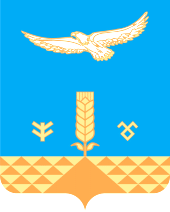 Администрация сельского поселения Новозирганский сельсоветмуниципального районаХайбуллинский районРеспублики Башкортостан№ п/пФамилия, имя, отчество граждан-ского служащее-гоНаимено-вание замещае-мой муниципа-льным служащим должности с указании-ем струк-турного подразде-ленияДата заяв-ленияОт-чет-ный годПринадлежность сведений Принадлежность сведений Дата регист-рации заявле-нияФамилия, инициалы лица, зарегист-рировав-шего заявлениеПодпись лица, зарегис-триро-вавшего заявле-ниеПод-пись муниципальным слу-жащего, подав-шего заявле-ние (если вручено лично)№ п/пФамилия, имя, отчество граждан-ского служащее-гоНаимено-вание замещае-мой муниципа-льным служащим должности с указании-ем струк-турного подразде-ленияДата заяв-ленияОт-чет-ный годстепень родства (супруг (а), сын, дочь)фамилия, имя, отчествоДата регист-рации заявле-нияФамилия, инициалы лица, зарегист-рировав-шего заявлениеПодпись лица, зарегис-триро-вавшего заявле-ниеПод-пись муниципальным слу-жащего, подав-шего заявле-ние (если вручено лично)